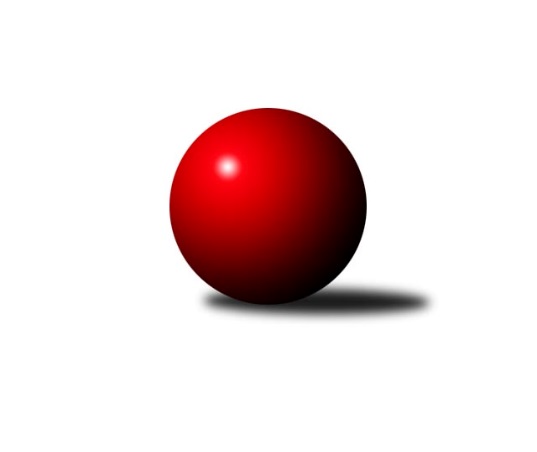 Č.9Ročník 2018/2019	9.11.2018Nejlepšího výkonu v tomto kole: 2588 dosáhlo družstvo: Milovice AVýchodočeský přebor skupina A 2018/2019Výsledky 9. kolaSouhrnný přehled výsledků:Dvůr Kr. B	- Josefov A	13:3	2517:2444		8.11.Jičín C	- Milovice A	0:16	2345:2588		8.11.Milovice B	- Vrchlabí B	4:12	2494:2564		9.11.Loko Trutnov C	- Hořice C	4:12	2501:2569		9.11.Poříčí A	- Březovice A	10:6	2332:2276		9.11.Vrchlabí C	- Nová Paka B	12:4	2481:2468		9.11.Tabulka družstev:	1.	Vrchlabí B	9	8	0	1	99 : 45 	 	 2516	16	2.	Josefov A	9	7	0	2	93 : 51 	 	 2453	14	3.	Hořice C	9	7	0	2	90 : 54 	 	 2512	14	4.	Milovice A	9	6	1	2	92 : 52 	 	 2534	13	5.	Milovice B	9	3	2	4	71 : 73 	 	 2433	8	6.	Nová Paka B	9	4	0	5	70 : 74 	 	 2417	8	7.	Vrchlabí C	9	4	0	5	65 : 79 	 	 2378	8	8.	Loko Trutnov C	9	2	2	5	63 : 81 	 	 2381	6	9.	Dvůr Kr. B	9	3	0	6	62 : 82 	 	 2382	6	10.	Poříčí A	9	3	0	6	58 : 86 	 	 2394	6	11.	Jičín C	9	3	0	6	51 : 93 	 	 2388	6	12.	Březovice A	9	1	1	7	50 : 94 	 	 2407	3Podrobné výsledky kola:	 Dvůr Kr. B	2517	13:3	2444	Josefov A	Michal Sirový	 	 249 	 195 		444 	 2:0 	 391 	 	186 	 205		Lukáš Ludvík	Martin Kozlovský	 	 229 	 227 		456 	 2:0 	 401 	 	195 	 206		Lukáš Rožnovský	Ladislav Malý	 	 165 	 193 		358 	 0:2 	 442 	 	214 	 228		Roman Kašpar	Oldřich Kaděra	 	 207 	 198 		405 	 1:1 	 405 	 	196 	 209		Jakub Hrycík	Martin Šnytr	 	 194 	 210 		404 	 2:0 	 396 	 	214 	 182		Jiří Rücker	Kateřina Šmídová	 	 221 	 229 		450 	 2:0 	 409 	 	209 	 200		Petr Hrycíkrozhodčí: Michal SirovýNejlepší výkon utkání: 456 - Martin Kozlovský	 Jičín C	2345	0:16	2588	Milovice A	Agaton Plaňanský st.	 	 185 	 218 		403 	 0:2 	 433 	 	239 	 194		Miroslav Souček	Zbyněk Hercík	 	 208 	 192 		400 	 0:2 	 438 	 	204 	 234		Tomáš Fuchs	Miroslav Langr	 	 182 	 218 		400 	 0:2 	 436 	 	232 	 204		Miroslav Včeliš	František Čermák	 	 193 	 189 		382 	 0:2 	 436 	 	239 	 197		Václav Souček	Vladimír Řeháček	 	 205 	 181 		386 	 0:2 	 434 	 	201 	 233		Vlastimil Hruška	Jiří Čapek	 	 169 	 205 		374 	 0:2 	 411 	 	215 	 196		David Jarošrozhodčí: Čermák FrantišekNejlepší výkon utkání: 438 - Tomáš Fuchs	 Milovice B	2494	4:12	2564	Vrchlabí B	Jan Masopust	 	 207 	 231 		438 	 0:2 	 451 	 	230 	 221		Štěpán Stránský	Martin Včeliš	 	 178 	 183 		361 	 0:2 	 392 	 	202 	 190		Miroslav Mejznar	Jarmil Nosek	 	 217 	 223 		440 	 2:0 	 418 	 	199 	 219		Ondřej Votoček	František Junek	 	 224 	 204 		428 	 0:2 	 455 	 	240 	 215		Ladislav Erben	Marek Ondráček	 	 221 	 175 		396 	 0:2 	 420 	 	201 	 219		Jan Horáček	Lukáš Kostka	 	 217 	 214 		431 	 2:0 	 428 	 	218 	 210		Vladimír Cermanrozhodčí: Jarmil NosekNejlepší výkon utkání: 455 - Ladislav Erben	 Loko Trutnov C	2501	4:12	2569	Hořice C	Karel Slavík	 	 216 	 237 		453 	 2:0 	 420 	 	207 	 213		Nela Bagová	Václav Kukla	 	 202 	 206 		408 	 0:2 	 430 	 	197 	 233		Ondřej Duchoň	Václava Krulišová	 	 211 	 205 		416 	 0:2 	 435 	 	216 	 219		Kryštof Košťál	Petr Kotek	 	 185 	 217 		402 	 0:2 	 453 	 	244 	 209		Karel Košťál	Zdeněk Navrátil	 	 197 	 192 		389 	 0:2 	 420 	 	223 	 197		Martin Zvoníček	Martin Khol	 	 186 	 247 		433 	 2:0 	 411 	 	205 	 206		Adam Baliharrozhodčí: Milan KačerNejlepšího výkonu v tomto utkání: 453 kuželek dosáhli: Karel Slavík, Karel Košťál	 Poříčí A	2332	10:6	2276	Březovice A	Jan Roza	 	 178 	 198 		376 	 2:0 	 365 	 	167 	 198		Jiří Hakl	Daniel Havrda	 	 194 	 188 		382 	 0:2 	 400 	 	219 	 181		Zbyněk Fikar	Miroslav Kužel	 	 198 	 190 		388 	 2:0 	 346 	 	177 	 169		Vratislav Fikar	Milan Lauber	 	 209 	 200 		409 	 2:0 	 370 	 	189 	 181		Jaromír Písecký	Jan Gábriš	 	 168 	 218 		386 	 0:2 	 401 	 	193 	 208		Stanislav Oubram	Lubomír Šimonka	 	 206 	 185 		391 	 0:2 	 394 	 	209 	 185		Martin Fikarrozhodčí: Jan RozaNejlepší výkon utkání: 409 - Milan Lauber	 Vrchlabí C	2481	12:4	2468	Nová Paka B	Martina Fejfarová	 	 194 	 194 		388 	 0:2 	 399 	 	184 	 215		Antonín Vydra	Eva Fajstavrová	 	 218 	 191 		409 	 2:0 	 381 	 	182 	 199		Jaroslav Fajfer	Jana Votočková	 	 211 	 206 		417 	 2:0 	 416 	 	220 	 196		Pavel Beyr	Josef Rychtář	 	 214 	 213 		427 	 0:2 	 463 	 	234 	 229		Aleš Rolf	Jaroslav Lux	 	 211 	 216 		427 	 2:0 	 402 	 	207 	 195		Martin Štryncl	Vladimír Šťastník	 	 204 	 209 		413 	 2:0 	 407 	 	207 	 200		Jaroslav Gottsteinrozhodčí: Trýzna RomanNejlepší výkon utkání: 463 - Aleš RolfPořadí jednotlivců:	jméno hráče	družstvo	celkem	plné	dorážka	chyby	poměr kuž.	Maximum	1.	Karel Košťál 	Hořice C	454.43	301.0	153.5	4.9	4/4	(487)	2.	Vladimír Žiško 	Vrchlabí B	447.00	301.4	145.6	2.6	5/5	(483)	3.	Vlastimil Hruška 	Milovice A	443.50	309.0	134.5	5.4	3/4	(470)	4.	Tomáš Fuchs 	Milovice A	442.33	302.8	139.5	5.3	3/4	(454)	5.	Václav Souček 	Milovice A	434.00	296.1	137.9	1.2	3/4	(474)	6.	Ladislav Erben 	Vrchlabí B	433.38	291.3	142.1	5.4	4/5	(463)	7.	Pavel Maršík 	Vrchlabí B	432.92	293.0	139.9	5.6	4/5	(472)	8.	Vladimír Cerman 	Vrchlabí B	430.75	292.7	138.1	6.3	4/5	(465)	9.	Antonín Vydra 	Nová Paka B	430.20	294.4	135.8	5.5	5/6	(475)	10.	Ondřej Votoček 	Vrchlabí B	427.96	298.1	129.8	4.1	4/5	(467)	11.	Martin Zvoníček 	Hořice C	426.45	295.2	131.3	5.9	4/4	(477)	12.	Kateřina Šmídová 	Dvůr Kr. B	425.60	292.4	133.2	4.9	5/6	(453)	13.	Ondřej Duchoň 	Hořice C	425.13	290.3	134.8	8.4	4/4	(472)	14.	Miroslav Souček 	Milovice A	425.13	291.9	133.3	5.8	4/4	(449)	15.	Martin Fikar 	Březovice A	424.58	292.2	132.4	5.6	4/5	(464)	16.	Milan Lauber 	Poříčí A	423.96	291.8	132.1	6.7	6/6	(448)	17.	Kryštof Košťál 	Hořice C	423.08	294.4	128.7	4.8	4/4	(478)	18.	Jiří Rücker 	Josefov A	422.76	293.2	129.6	4.0	5/5	(459)	19.	Petr Kotek 	Loko Trutnov C	421.53	288.0	133.5	6.0	5/6	(491)	20.	Roman Kašpar 	Josefov A	421.44	289.6	131.8	8.4	4/5	(465)	21.	Petr Hrycík 	Josefov A	420.20	287.1	133.1	4.6	5/5	(462)	22.	Michal Sirový 	Dvůr Kr. B	418.79	289.8	129.0	6.9	6/6	(444)	23.	Jan Roza 	Poříčí A	417.80	294.5	123.4	9.6	5/6	(467)	24.	Lukáš Kostka 	Milovice B	417.13	280.0	137.1	7.0	6/6	(462)	25.	Stanislav Oubram 	Březovice A	414.32	287.2	127.1	7.1	5/5	(427)	26.	Jakub Hrycík 	Josefov A	414.28	283.0	131.2	6.2	5/5	(438)	27.	David Jaroš 	Milovice A	414.25	285.0	129.3	5.6	4/4	(435)	28.	Martin Khol 	Loko Trutnov C	412.78	280.5	132.3	5.3	6/6	(437)	29.	Karel Slavík 	Loko Trutnov C	412.75	292.6	120.2	6.4	4/6	(453)	30.	Agaton Plaňanský  st.	Jičín C	410.88	286.4	124.5	9.7	5/5	(450)	31.	František Junek 	Milovice B	410.65	291.8	118.9	7.9	5/6	(447)	32.	Adam Balihar 	Hořice C	410.00	289.6	120.4	9.8	4/4	(465)	33.	Jaroslav Lux 	Vrchlabí C	409.67	295.3	114.4	6.6	3/4	(427)	34.	Ladislav Křivka 	Jičín C	409.13	288.3	120.9	8.3	5/5	(467)	35.	Bohuslav Bajer 	Nová Paka B	408.95	288.9	120.1	10.0	5/6	(446)	36.	Marek Ondráček 	Milovice B	408.92	293.0	115.9	10.3	4/6	(418)	37.	Jarmil Nosek 	Milovice B	408.45	289.7	118.8	8.3	5/6	(469)	38.	Jiří Brumlich 	Jičín C	408.38	285.4	122.9	6.6	4/5	(446)	39.	Jan Gábriš 	Poříčí A	408.22	289.7	118.6	9.3	6/6	(439)	40.	Vladimír Šťastník 	Vrchlabí C	407.94	280.8	127.1	7.3	4/4	(462)	41.	Zbyněk Hercík 	Jičín C	407.60	289.0	118.6	11.3	5/5	(435)	42.	Martin Štryncl 	Nová Paka B	407.13	282.9	124.3	7.8	4/6	(452)	43.	Martin Kozlovský 	Dvůr Kr. B	405.75	289.5	116.3	9.3	6/6	(456)	44.	Miroslav Včeliš 	Milovice A	405.10	282.8	122.3	10.6	4/4	(436)	45.	Vratislav Fikar 	Březovice A	404.44	279.1	125.3	6.6	5/5	(438)	46.	Martin Včeliš 	Milovice B	402.42	287.2	115.2	9.0	6/6	(420)	47.	Josef Glos 	Vrchlabí C	402.00	281.0	121.0	8.3	3/4	(414)	48.	Jaromír Písecký 	Březovice A	401.92	283.6	118.3	11.0	5/5	(448)	49.	Lubomír Šimonka 	Poříčí A	401.70	284.9	116.8	11.5	5/6	(426)	50.	Miroslav Langr 	Jičín C	401.33	282.2	119.2	11.3	4/5	(429)	51.	Jaroslav Fajfer 	Nová Paka B	400.29	285.7	114.6	7.1	6/6	(461)	52.	Martina Fejfarová 	Vrchlabí C	397.45	273.7	123.8	6.7	4/4	(451)	53.	Zdeněk Maršík 	Vrchlabí C	396.56	268.0	128.6	7.2	3/4	(414)	54.	Jan Masopust 	Milovice B	396.33	283.8	112.6	9.0	4/6	(438)	55.	Lukáš Rožnovský 	Josefov A	396.17	274.8	121.4	7.8	4/5	(416)	56.	Martin Šnytr 	Dvůr Kr. B	395.92	274.2	121.7	8.5	6/6	(430)	57.	Václav Kukla 	Loko Trutnov C	395.20	284.5	110.7	10.0	5/6	(433)	58.	Jaroslav Weihrauch 	Nová Paka B	392.90	289.1	103.8	12.1	5/6	(429)	59.	Jiří Hakl 	Březovice A	392.68	272.1	120.6	9.3	5/5	(426)	60.	Jaroslav Pokorný 	Poříčí A	391.38	275.5	115.9	9.6	4/6	(442)	61.	Lukáš Ludvík 	Josefov A	390.73	286.1	104.6	12.3	5/5	(408)	62.	Štěpán Stránský 	Vrchlabí B	389.50	281.3	108.2	10.4	5/5	(451)	63.	Jaroslav Gottstein 	Nová Paka B	388.90	281.7	107.2	12.5	5/6	(407)	64.	Petr Kynčl 	Vrchlabí C	386.92	275.1	111.8	12.1	4/4	(411)	65.	Václava Krulišová 	Loko Trutnov C	384.67	276.2	108.4	10.1	6/6	(420)	66.	Nela Bagová 	Hořice C	383.50	270.1	113.4	10.1	4/4	(440)	67.	Zbyněk Fikar 	Březovice A	382.20	270.4	111.8	11.1	5/5	(434)	68.	Milan Kačer 	Loko Trutnov C	378.38	271.4	107.0	11.3	4/6	(411)	69.	Oldřich Kaděra 	Dvůr Kr. B	377.71	271.2	106.5	12.7	6/6	(411)	70.	Pavel Beyr 	Nová Paka B	371.25	271.5	99.8	13.8	4/6	(416)	71.	Daniel Havrda 	Poříčí A	363.00	261.6	101.4	12.0	4/6	(386)	72.	Jan Šrotýř 	Jičín C	351.00	254.6	96.4	14.0	4/5	(379)		Miroslav Šulc 	Dvůr Kr. B	453.00	302.0	151.0	6.0	1/6	(453)		Aleš Rolf 	Nová Paka B	449.67	304.3	145.3	5.0	3/6	(463)		František Jankto 	Loko Trutnov C	444.50	298.5	146.0	4.5	2/6	(481)		Filip Matouš 	Vrchlabí B	436.00	307.0	129.0	8.0	1/5	(436)		Miroslav Kužel 	Poříčí A	424.00	294.0	130.0	3.6	3/6	(443)		Miroslav Šanda 	Milovice A	422.00	285.9	136.1	5.3	2/4	(447)		Tomáš Nosek 	Milovice B	421.00	301.0	120.0	3.0	1/6	(421)		Radoslav Dušek 	Milovice A	417.00	280.0	137.0	4.0	1/4	(417)		Jan Horáček 	Vrchlabí B	416.22	294.6	121.7	8.4	3/5	(442)		Jana Votočková 	Vrchlabí C	414.75	284.8	130.0	7.3	1/4	(428)		Eva Fajstavrová 	Vrchlabí C	409.90	288.9	121.0	8.8	2/4	(438)		Miroslav Mejznar 	Vrchlabí B	406.00	285.1	120.9	9.1	3/5	(429)		Ondra Kolář 	Milovice B	406.00	301.3	104.7	12.0	3/6	(426)		Pavel Jaroš 	Milovice A	405.30	284.5	120.8	6.9	2/4	(437)		Jiří Čapek 	Jičín C	403.75	285.8	118.0	10.8	2/5	(433)		Filip Mertlík 	Milovice B	399.00	278.7	120.3	11.0	3/6	(433)		Zdeněk Dymáček 	Hořice C	398.75	285.5	113.3	9.3	2/4	(456)		Jiří Rejl 	Dvůr Kr. B	396.50	285.0	111.5	12.5	2/6	(420)		Zdeněk Khol 	Loko Trutnov C	385.00	261.0	124.0	5.0	1/6	(385)		Milan Všetečka 	Josefov A	385.00	272.0	113.0	11.0	2/5	(409)		Petr Slavík 	Březovice A	384.50	287.5	97.0	13.0	2/5	(394)		František Čermák 	Jičín C	382.00	285.0	97.0	13.0	1/5	(382)		Josef Rychtář 	Vrchlabí C	380.13	273.5	106.6	13.8	2/4	(442)		Zdeněk Navrátil 	Loko Trutnov C	379.33	269.0	110.3	9.3	2/6	(389)		Vladimír Řeháček 	Jičín C	379.00	273.6	105.4	10.6	3/5	(427)		Pavel Řehák 	Josefov A	379.00	273.7	105.3	9.0	1/5	(393)		Petr Vojtek 	Poříčí A	378.00	265.0	113.0	8.0	1/6	(378)		Martin Šnytr 	Dvůr Kr. B	377.00	272.0	105.0	8.0	1/6	(377)		Martina Kramosilová 	Dvůr Kr. B	369.67	271.3	98.3	14.0	3/6	(373)		Tereza Votočková 	Vrchlabí B	359.00	256.5	102.5	14.0	2/5	(380)		Lukáš Petráček 	Poříčí A	353.00	264.0	89.0	13.0	1/6	(353)		Lenka Havlínová 	Nová Paka B	351.50	247.5	104.0	13.5	2/6	(364)		Ladislav Malý 	Dvůr Kr. B	342.75	258.5	84.3	15.3	2/6	(358)		Antonín Sucharda 	Loko Trutnov C	336.00	239.0	97.0	14.0	1/6	(336)		Jakub Petráček 	Poříčí A	313.50	222.5	91.0	16.5	2/6	(320)Sportovně technické informace:Starty náhradníků:registrační číslo	jméno a příjmení 	datum startu 	družstvo	číslo startu5602	Aleš Rolf	09.11.2018	Nová Paka B	3x
Hráči dopsaní na soupisku:registrační číslo	jméno a příjmení 	datum startu 	družstvo	Program dalšího kola:10. kolo16.11.2018	pá	17:00	Březovice A - Milovice B	16.11.2018	pá	17:00	Milovice A - Loko Trutnov C	16.11.2018	pá	17:00	Josefov A - Poříčí A	16.11.2018	pá	17:00	Nová Paka B - Vrchlabí B	16.11.2018	pá	19:30	Hořice C - Dvůr Kr. B	16.11.2018	pá	19:30	Vrchlabí C - Jičín C	Nejlepší šestka kola - absolutněNejlepší šestka kola - absolutněNejlepší šestka kola - absolutněNejlepší šestka kola - absolutněNejlepší šestka kola - dle průměru kuželenNejlepší šestka kola - dle průměru kuželenNejlepší šestka kola - dle průměru kuželenNejlepší šestka kola - dle průměru kuželenNejlepší šestka kola - dle průměru kuželenPočetJménoNázev týmuVýkonPočetJménoNázev týmuPrůměr (%)Výkon1xAleš RolfN. Paka4632xAleš RolfN. Paka112.044631xMartin KozlovskýDvůr Kr. B4561xMartin KozlovskýDvůr Kr. B111.164562xLadislav ErbenVrchlabí B4552xKateřina ŠmídováDvůr Kr. B109.694502xKarel SlavíkTrutnov C4532xKarel SlavíkTrutnov C108.874537xKarel KošťálHořice C4537xKarel KošťálHořice C108.874531xŠtěpán StránskýVrchlabí B4511xMichal SirovýDvůr Kr. B108.23444